informationLandtagsSchleswig-HolsteinPressesprecherinClaudia JacobLandeshausDüsternbrooker Weg 7024105 KielZentrale: 0431 / 988 – 1500Durchwahl: 0431 / 988 - 1503Mobil: 0172 / 541 83 53presse@gruene.ltsh.dewww.sh-gruene-.deNr. 258.23 / 20.09.2023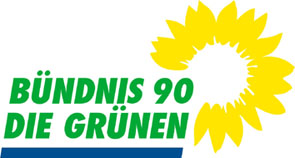 Ein großes Stück Selbstbestimmung für junge MenschenIm Rahmen der heute veröffentlichten Vereinbarung haben sich Land und Kommunen auf ein landesweit einheitliches Schüler*innenticket für maximal 29 Euro ab 1. April 2024 geeinigt. Dazu sagt die mobilitätspolitische Sprecherin der Landtagsfraktion von Bündnis 90/Die Grünen, 
Nelly Waldeck: „Mobilität für junge Menschen ist mehr als der Weg zur Schule oder Ausbildung. Mit dem Bildungsticket schaffen wir ein großes Stück Selbstbestimmung für junge Menschen und ermöglichen einfache und günstige Freizeitmobilität. Auch der bisherige Flickenteppich der Schulbeförderung ist damit endlich beendet. Das ist ein großer Erfolg und verbessert die Situation von Familien in Schleswig-Holstein erheblich."Der bildungspolitische Sprecher der Landtagsfraktion von Bündnis 90/Die Grünen, 
Malte Krüger, ergänzt:„Das Schüler*innenticket ist eine wichtige Errungenschaft für Schüler*innen, Schulen, Kommunen und das Land. Kostengünstige Mobilität mit dem ÖPNV zur Schule hin und zurück ist ein wichtiger Baustein für einen erfolgreichen Schulbesuch. Das Schüler*innenticket ist nun ein Meilenstein in der Mobilität junger Menschen. Schüler*innen, die über die Kreisgrenze hinausmüssen, freuen sich besonders, weil sie bei den bisherigen Regelungen oftmals außen vor blieben. Besonders freut mich, dass auch Auszubildende ohne Betriebszugehörigkeit mitgedacht werden.“***